Recruitment letter to potential TMIST/EA1151 participants at [institution](Women scheduled to undergo screening mammography)Dear [Ms. Last Name],Do you want to help doctors develop ways to personalize breast cancer screening for women in the future?  If so, will you consider participating in a breast cancer screening study? Because of your upcoming mammogram, scheduled at [institution], it is likely that you are eligible to participate in TMIST, a breast cancer screening trial funded by the US National Cancer Institute. In today’s world, recommendations for breast cancer screening are based primarily on age. Through the data collected in TMIST, we hope to develop better strategies for women in the future, ones that tailor breast cancer screening to an individual’s risks for developing breast cancer. TMIST is studying two different kinds of mammography – tomosynthesis (3D) and digital mammography (2D). Our mammography clinic provides both screening methods, but researchers simply do not know at this time whether one method is better than the other at finding life-threatening breast cancers early. The trial will collect data on all mammograms and their results, along with important demographic information. To help us better understand the biology of breast cancer, participants may voluntarily contribute blood samples and genetic material to build a biorepository to help women in the future.If you choose to participate in this study you will be randomized (assigned by a computer) to get either a 3D mammogram or a 2D mammogram at your next screening. Most likely, you will be screened annually for four more years. If you are postmenopausal with no high-risk factors, you will probably be screened every two years. At the end of five years, you will return to making your own screening choices. We will follow your breast cancer status for at least three and up to eight years (including the screening years), by reviewing your medical records and, if needed, contacting you by phone.This letter is an invitation to talk with us about this study. Your participation in the trial is voluntary. If you would like to learn more, please email us at [email address] or call us at [telephone number]. If you prefer, you can also complete the attached contact permission form and return it in the prepaid envelope. We will contact you as soon as we receive the form to help you decide whether you would like to participate.If you do not wish to be contacted again about this study, please let us know by email, phone, or mail. Thank you for your time and consideration.   Sincerely, [Research Associate signature and name] Enclosures: Contact Permission Form with Pre-Paid Envelope
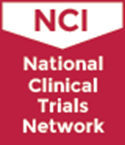 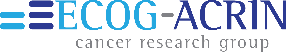 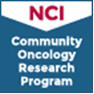 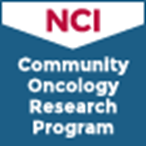 CONTACT Permission formTomosynthesis mammographic imaging screening trial (TMIST)Please complete this form and return in the pre-paid envelope provided.□	I am interested in learning more about this study. Please contact me using the following information: Name: ___________________________________________________________Telephone(s): _____________________________________________________Best time and day to call: ____________________________________________Email: _____________________________________@____________________□	I am not interested in this study. Please do not contact me again about this study. 